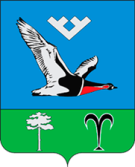 Муниципальное образование городское поселение ТалинкаАДМИНИСТРАЦИЯГОРОДСКОГО ПОСЕЛЕНИЯ ТАЛИНКАОктябрьского районаХанты-Мансийского автономного округа –ЮгрыПОСТАНОВЛЕНИЕ«06» марта  2019 г.                                                           	         			                    № 83пгт. ТалинкаОб утверждении Положения об оказании единовременной материальной помощи из средств резервного фондаадминистрации городского поселения ТалинкаВ соответствии с Положением «О порядке расходования средств резервного фонда администрации городского поселения Талинка», в целях оказания помощи гражданам, пострадавшим от пожара и иных стихийных бедствий:Утвердить Положение об оказании единовременной материальной помощи из средств резервного фонда администрации городского поселения Талинка, согласно приложению 1.Создать при администрации городского поселения Талинка комиссию по установлению размера единовременной материальной помощи из средств резервного фонда администрации гражданам, пострадавшим от пожара и иных стихийных бедствий.Состав комиссии утвердить согласно приложению 2.Настоящее постановление разместить на информационном стенде в здании администрации г.п. Талинка, а также в библиотеке МКУ «Центр культуры и спорта г.п.Талинка».      5. Действие настоящего постановления распространяется на правоотношения с 01.12.2018.       6.Контроль за выполнением постановления возложить на заместителя главы муниципального образования по социальным вопросам Шевченко С.Б., заместителя главы муниципального образования по строительству, капитальному ремонту, ЖКХ, земельным и имущественным отношениям Сафиюлину В.Р.Глава муниципального образования					И.К. КриворученкоПриложение 1 к постановлениюадминистрации городского поселения Талинка от «06» марта 2019 г. № 83ПОЛОЖЕНИЕ об оказании единовременной материальной помощи из средств резервного фонда администрации городского поселения Талинка1.  Настоящее Положение об оказании единовременной материальной помощи из средств резервного фонда администрации городского поселения Талинка (далее - материальная помощь) разработано в целях частичного возмещения ущерба гражданам, зарегистрированным и постоянно проживающим на территории муниципального образования городское поселение Талинка, пострадавшим от пожара и иных стихийных бедствий.	2. Материальная помощь гражданам оказывается в денежном выражении.3. Основанием для выплаты материальной помощи гражданам является справка отдела надзорной деятельности и профилактической работы по городу Нягани и Октябрьскому району Главного управления МЧС России по Ханты-Мансийскому автономному округу - Югре о пожаре и причине его возникновения и ином стихийном бедствии, произошедшем на территории городского поселения Талинка.4. Материальная помощь гражданам, пострадавшим от пожара и иных стихийных бедствий оказывается гражданам по заявлению при предоставлении следующих документов:- документ, удостоверяющий личность;- страховое свидетельство государственного пенсионного страхования;- свидетельство налогового органа о присвоении ИНН;- копия страницы сберегательной книжки с указанием номера лицевого счета либо номер счета банковской карты.	5. Граждане, пострадавшие от пожара или иных стихийных бедствий могут обратиться с заявлением не позднее 3-х месяцев с момента наступления таких обстоятельств. 	6. За оказанием материальной помощи гражданин обращается с заявлением на имя главы муниципального образования городского поселения Талинка с приложением соответствующих документов. 7. Решение об оказании либо отказе в оказании материальной помощи пострадавшим гражданам принимается комиссией по установлению размера единовременной материальной помощи после рассмотрения представленных документов.8. Комиссия по установлению размера материальной помощи проверяет достоверность сведений, указанных в заявлении и приложенных к нему документах. 9. Решение об оказании материальной помощи либо отказе в оказании материальной помощи принимается в течение 30 дней с момента представления всех необходимых документов, указанных в пункте 3 настоящего положения и оформляется распоряжением администрации городского поселения Талинка с указанием получателя материальной помощи и ее размера.10. Решение об отказе в оказании материальной помощи принимается в следующих случаях:1) при обращении лица, не имеющего права на получение материальной помощи;2) при повторном обращении за материальной помощью, если она уже оказывалась в связи с наступлением этого же события;3) при предоставлении заявителем неполных и (или) недостоверных сведений;4) при возникновении экстренной ситуации по вине самого гражданина, обратившегося за материальной помощью.11. В адрес заявителя направляется письменный мотивированный ответ на бланке администрации городского поселения Талинка, подписанный председателем комиссии по установлению размера единовременной материальной помощи, с указанием причины отказа в течение 5 рабочих дней со дня принятия такого решения. 12. Распоряжение администрации об оказании материальной помощи хранится в администрации муниципального образования городское поселение Талинка, согласно утвержденной номенклатуре дел.13. Материальная помощь гражданам, пострадавшим от пожара или иных стихийных бедствий, и, понесшим в результате ЧС полный материальный ущерб, назначается на основании решения комиссии по установлению размера единовременной материальной помощи в размере 20 000 рублей на семью. Единовременная помощь оказывается независимо от среднедушевого дохода.14. Выплата материальной помощи пострадавшим гражданам городского поселения Талинка осуществляется за счет средств резервного фонда администрации муниципального образования городского поселения Талинка путем перечисления денежных средств на расчетный счет заявителя, указанный в заявлении в течении 10 рабочих дней со дня принятия распоряжения администрации о выплате. Приложение 2 к постановлениюадминистрации городского поселения Талинка от «06» марта 2019 г. № 83СОСТАВ КОМИССИИ по установлению размера единовременной материальной помощи из средств резервного фонда администрации городского поселения ТалинкаПредседатель комиссии:Криворученко И.К. – глава муниципального образования	Заместитель председателя комиссии:Шевченко С.Б.  - заместитель главы муниципального образования по социальным вопросам    	Секретарь комиссии:Винникова О.Н.  - начальник отдела по социальным вопросам и связям с общественностью   	 Члены комиссии:Сафиюлина В.Р. - заместитель главы муниципального образования по строительству, капитальному ремонту, ЖКХ, земельным и имущественным отношениямПронина Т.Н.  – начальник финансово-экономического отдела Бехметов М.В.   - главный бухгалтер Останин А.В.   – начальник юридического отдела Бехметова И.В. – начальник отдела земельных и имущественных отношений